Personal Information－Students Traveling to Shitara2017-2018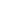 Name (as it appears on passport)Contact InformationFamily Information:Personal Information for Students Traveling to ShitaraFirst: Middle:Last: Common Name:Date of Birth:  Age:                                        Gender: School: SMS or TMS          Grade:    6th   7th    8th Home Address: Home Phone:Student’s Cell: Student’s Email: Mother’s Cell:          Mother’s Email:       Father’s Cell: Father’s Email:Father’s Name / Occupation   Mother’s Name / OccupationBrothers w/ ages     Sisters w/ ages           Any Specific Medical Concerns?Allergies?　Describe your personality:  What are your Hobbies/Interests/Sports/etc.? What would you like to do while on this exchange? What do you hope to learn?Any other information that would make your trip the best?